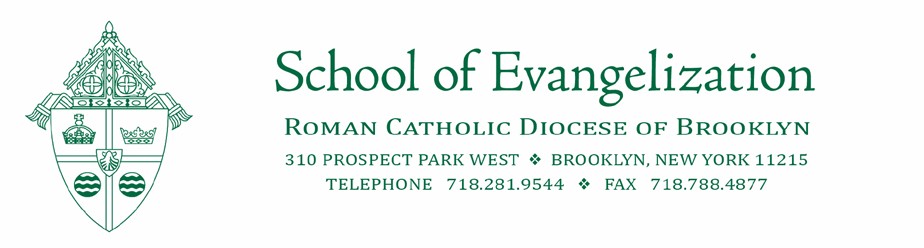 RITE OF CHRISTIAN INITIATION OF ADULTSRegistration Form PARISH  __________________________________________________________________________________                                               PASTOR/ADMINISTRATOR ___________________________________________________________ADDRESS   _____________________________________________________      Zip Code ____________                                                                                              CURRENT AND ACTIVE PARISH R.C.I.A. COORDINATOR __________________________TELEPHONE NUMBER __________________   ACTIVE EMAIL ADDRESS _______________DATE______________________________The information on this form is to be fully completed by the Parish RCIA Coordinator or the Pastor/Administrator and kept UPDATED by the Parish.  This information will be used for communication purposes by the parish and by the Diocese of Brooklyn.All information requested on this form must be typed and electronically submitted to the School of Evangelization/Office of Faith Formation by January of each year, unless otherwise notified.  Please send to: jroa@diobrook.org 	Please TYPE and LIST IN ALPHABETICAL ORDER:	Code 1: Catechumens to be fully initiated (Baptism, Confirmation and Eucharist).Code 2: Baptized Candidates (from a Christian religion – not Catholic)preparing for reception into full communion in the Catholic Church.Code 3: Baptized Catholics preparing for Confirmation and Eucharist.NB: Persons needing only Confirmation do not attend the Rite ofElection.  Their Confirmation is to occur on Pentecost Sunday.LAST NAMEFIRST NAMECURRENT AND ACTIVE EMAIL ADDRESSCURRENT AND ACTIVE TELEPHONE NUMBERLAST NAMEFIRST NAMECURRENT AND ACTIVE EMAIL ADDRESSCURRENT AND ACTIVE TELEPHONE NUMBERLAST NAMEFIRST NAMECURRENT AND ACTIVE EMAIL ADDRESSCURRENT AND ACTIVE TELEPHONE NUMBER